สรุปผลการดำเนินงาน รอบ 12 เดือน ปีงบประมาณ พ.ศ. 2565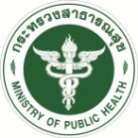 อำเภอ แม่เมาะ งานประจำ 1.ประเด็น : การพัฒนาระบบการดูแลต่อเนื่อง อย่างมีประสิทธิภาพ2.เป้าประสงค์ : การพัฒนาการดูแลต่อเนื่อง (Continuity Of Care ) อย่างมีคุณภาพ3.ตัวชี้วัด 	จังหวัดลำปาง :    1. ผู้ป่วยได้รับการดูแลต่อเนื่องครอบคลุม มากกว่าร้อยละ  80	                      2. อัตราการตอบกลับข้อมูลผลการเยี่ยมบ้าน มากกว่าร้อยละ  80                                3. ผู้รับบริการมีความพึงพอใจ มากกว่าร้อยละ  804.กลยุทธ์ : 1.	ทบทวนกลุ่มเป้าหมาย แนวทางปฏิบัติ2.	นำโปรแกรม  COC Link 2020 มาใช้ในการส่งต่อการเยี่ยมผู้ป่วย 3.	ติดตามผลการดำเนินงานอย่างต่อเนื่อง5.ผลการดำเนินงานรหัส 020611 โครงการพัฒนาระบบการดูแลต่อเนื่องศูนย์ COC คปสอ.แม่เมาะ 	5.1 เชิงปริมาณ		5.2 เชิงคุณภาพ ผลงานการดูแลผู้ป่วยต่อเนื่องที่บ้าน ผู้ป่วยได้รับการดูแลต่อเนื่องครอบคลุมไม่น้อยกว่า ร้อยละ  80 ในปีงบประมาณ 2565  ทำได้ 54.86  % และอัตราการตอบกลับข้อมูลผลการเยี่ยมบ้านไม่น้อยกว่า ร้อยละ 80  ทำได้  54.86 % ผู้รับบริการมีความพึงพอใจ ไม่น้อยกว่าร้อยละ 80 ทำได้  88 %6.ปัญหาและแนวทางการดำเนินงานพัฒนา				         ผู้รับผิดชอบ    นาง พรชื่น  ตุ่นแก้ว ตำแหน่ง	พยาบาลวิชาชีพชำนาญการกลุ่มงาน	การพยาบาลโทรศัพท์	091-8587906 e-mail	Kim_tunkaew@hotmail.comวัน/เดือน/ปี	18/8/2565ตัวชี้วัดปีงบประมาณ 2562ปีงบประมาณ 2562ปีงบประมาณ 2563ปีงบประมาณ 2563ปีงบประมาณ 2564ปีงบประมาณ 2564ปีงบประมาณ 2565ปีงบประมาณ 2565ตัวชี้วัดเป้าผลงานเป้าผลงานเป้าผลงานเป้าผลงานผู้ป่วยได้รับการดูแลต่อเนื่องครอบคลุม	>80%71.43%>80%80.90%>80%75.40%>80%54.86%อัตราการตอบกลับข้อมูลผลการเยี่ยมบ้าน>80%65.52%>80%56.50%>80%75.40%>80%54.86%ผู้รับบริการมีความพึงพอใจ>80%->80%->80%86%>80%88%ปัญหาแนวทางการพัฒนา1. เกิดอุบัติการณ์ระบาดของโรค covid-19 ทำให้การเยี่ยมผู้ป่วยโดยทีมสหวิชาชีพทำได้ไม่ต่อเนื่อง2.	ผู้ป่วยโรคเรื้อรังที่มีปัญหาซับซ้อนในรพ.ยังมีการส่งข้อมูลเยี่ยมบ้านในโปรแกรม COC link 2020 น้อย ส่วนใหญ่เป็นกลุ่มผู้ป่วยที่ส่งต่อมาจาก รพ.ลำปาง1.	จัดรูปแบบการเยี่ยมบ้านแบบ new normal โดยใช้การสื่อสารผ่านโทรศัพท์ หรือ application LINE2.	ให้ผู้รับผิดชอบงาน CM ในแต่ละโรค มีการส่งข้อมูลผู้ป่วยที่ต้องได้รับการเยี่ยมบ้าน ในโปรแกรม COC link 2020  ตามหน่วยงานต่างๆให้ครบถ้วน ทุกครั้งที่มีผู้ป่วยเข้าเกณฑ์เยี่ยมบ้านที่กำหนด